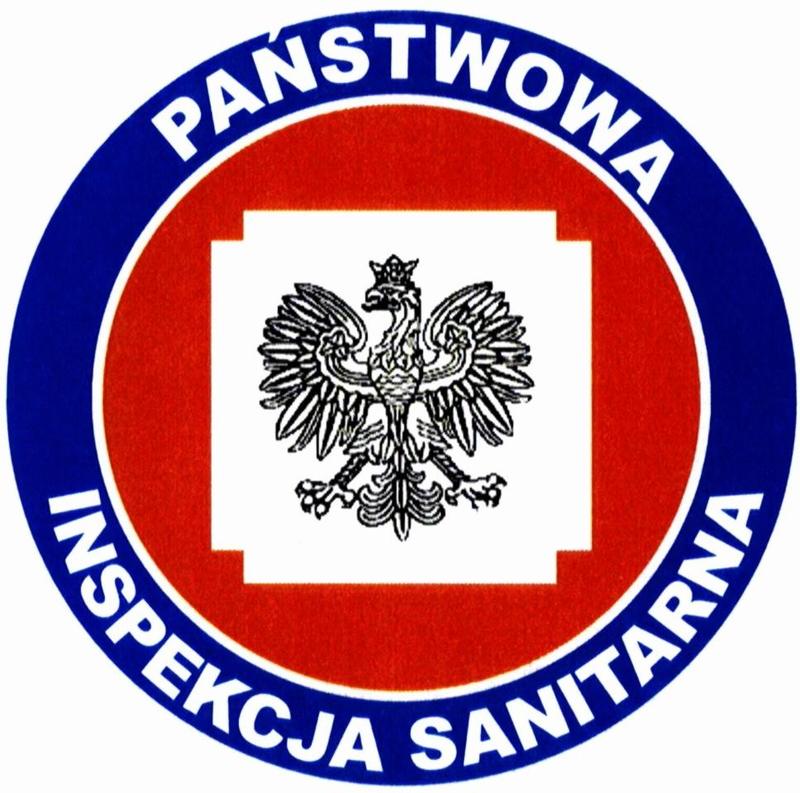 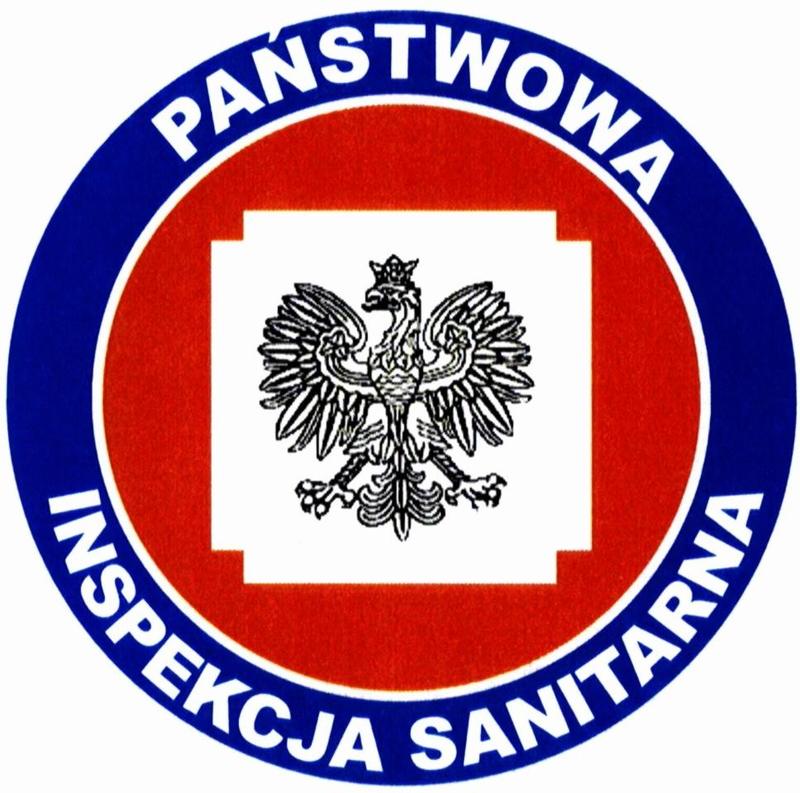 ZGŁOSZENIE UCZESTNICTWADO PROGRAMU EDUKACJI ZDROWOTNEJProwadzonych przez Państwową Inspekcję Sanitarną:„Dzielne dzieciaki i ich sposoby na mikroby”„ Skąd się biorą produkty ekologiczne”„Czyste Powietrze Wokół Nas”„ Bieg po zdrowie”„Trzymaj Formę”„Znamię! Znam je?”„Podstępne WZW”*właściwy program należy podkreślićKlasy, które będą realizować program…………………………………………………….Ilość dzieci………………………………………………………………………………………Imię i nazwisko koordynatora szkolnego programu……………………………………………………………………………………..Dane kontaktowe  koordynatora szkolnego( email, numer telefonu )…………………………..                     ………………………………….                         ………………………………..       miejsce i data                                    podpis dyrektora                                             pieczęć szkoły